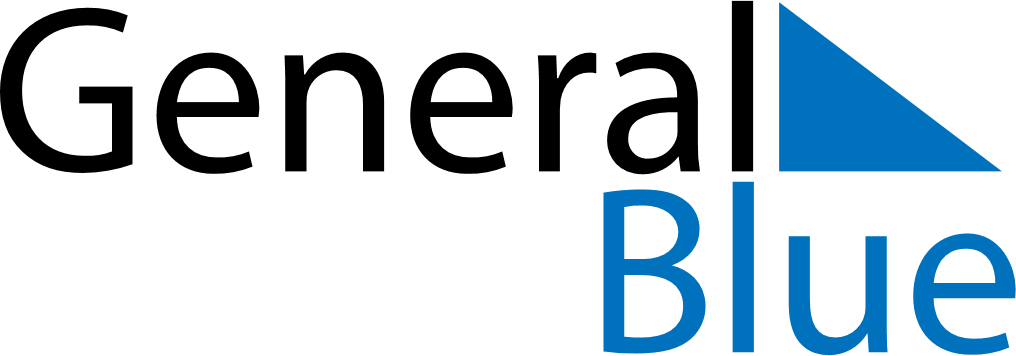 February 2018February 2018February 2018February 2018Cocos IslandsCocos IslandsCocos IslandsSundayMondayTuesdayWednesdayThursdayFridayFridaySaturday12234567899101112131415161617Chinese New YearChinese New YearChinese New Year (2nd Day)1819202122232324Chinese New Year (2nd Day) (substitute day)25262728